*	Note: You may use a separate sheet if you need to provide more information            Staff development center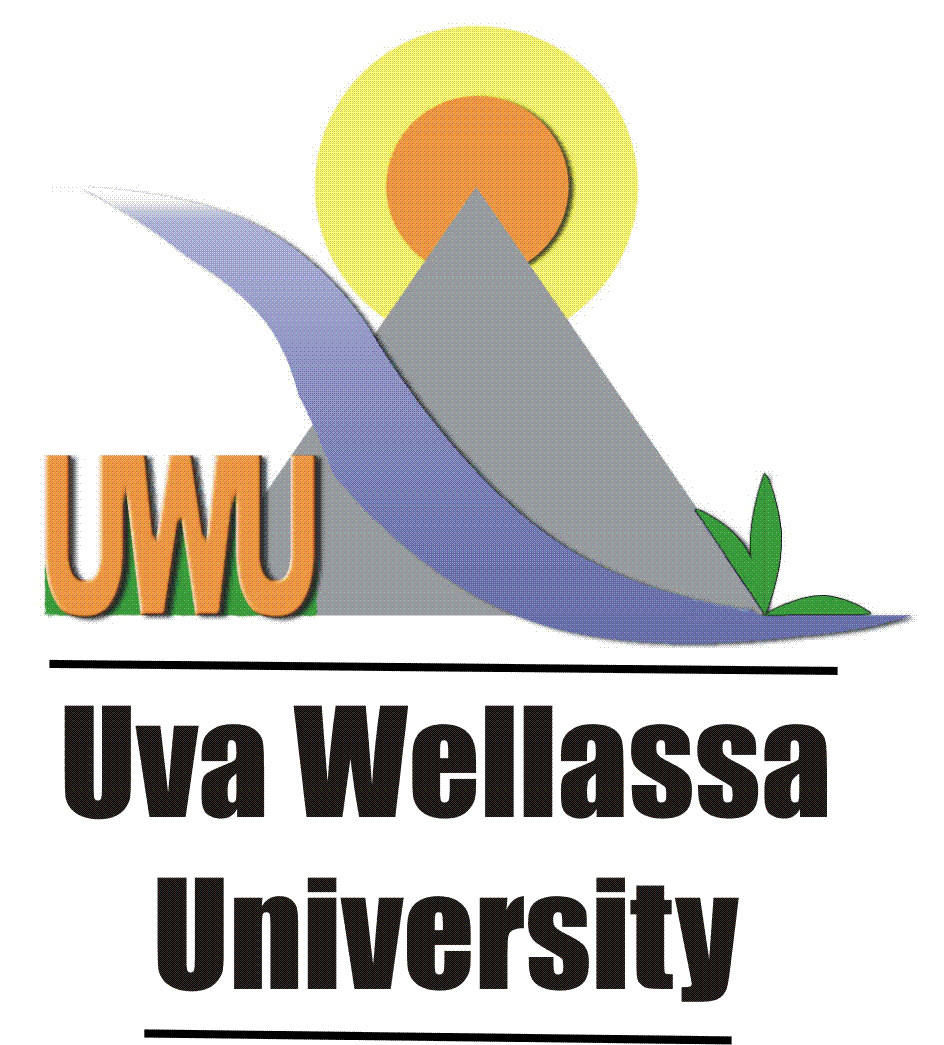 APPLICATION FOR THE CERTIFICATE IN TEACHING IN HIGHER EDUCATION (CTHE) - 201701Name02Date of Birth 03Address(Residential)04Tel05Mobile PhoneMobile PhoneMobile Phone06GenderMale / FemaleMale / FemaleMale / FemaleMale / FemaleMale / FemaleMale / Female07Civil StatusCivil StatusCivil StatusSingle / MarriedSingle / MarriedSingle / Married08Faculty09Department /UnitDepartment /UnitDepartment /Unit10Tel11Email AddressEmail AddressEmail Address12Position13Date ofAppointmentDate ofAppointmentDate ofAppointment14ConfirmationYes / NoYes / NoYes / NoYes / NoYes / NoYes / No15If yes, the date ofconfirmationIf yes, the date ofconfirmationIf yes, the date ofconfirmation16Qualification16.1Basic Qualification(First Degree)Basic Qualification(First Degree)16.2Postgraduate Degree/ Degrees ( if any)Postgraduate Degree/ Degrees ( if any)17Subject areas you cover in teachingSubject areas you cover in teaching18Research area/ areas of your interest Research area/ areas of your interest 19Particulars about your publications *Particulars about your publications *Particulars about your publications *Particulars about your publications *Particulars about your publications *Particulars about your publications *Particulars about your publications *Particulars about your publications *Particulars about your publications *Particulars about your publications *Particulars about your publications *Particulars about your publications *Particulars about your publications *Particulars about your publications *19.1In refereed journals (Number )In refereed journals (Number )In refereed journals (Number )In refereed journals (Number )19.2As extended abstracts/abstracts(Numbers)As extended abstracts/abstracts(Numbers)20Please indicate your expectations from the SDC ( tick the appropriate cell / cells)Please indicate your expectations from the SDC ( tick the appropriate cell / cells)Please indicate your expectations from the SDC ( tick the appropriate cell / cells)Please indicate your expectations from the SDC ( tick the appropriate cell / cells)Please indicate your expectations from the SDC ( tick the appropriate cell / cells)Please indicate your expectations from the SDC ( tick the appropriate cell / cells)Please indicate your expectations from the SDC ( tick the appropriate cell / cells)Please indicate your expectations from the SDC ( tick the appropriate cell / cells)Please indicate your expectations from the SDC ( tick the appropriate cell / cells)Please indicate your expectations from the SDC ( tick the appropriate cell / cells)Please indicate your expectations from the SDC ( tick the appropriate cell / cells)Please indicate your expectations from the SDC ( tick the appropriate cell / cells)Please indicate your expectations from the SDC ( tick the appropriate cell / cells)Please indicate your expectations from the SDC ( tick the appropriate cell / cells)20.1Teaching in Higher Education CourseTeaching in Higher Education CourseTeaching in Higher Education Course20.2How to use Audio – Visuals for teachingHow to use Audio – Visuals for teachingHow to use Audio – Visuals for teachingHow to use Audio – Visuals for teachingHow to use Audio – Visuals for teachingHow to use Audio – Visuals for teachingHow to use Audio – Visuals for teaching20.3Conduct of AssessmentsConduct of AssessmentsConduct of Assessments20.4Use of information Technology for preparing lectures Use of information Technology for preparing lectures Use of information Technology for preparing lectures Use of information Technology for preparing lectures Use of information Technology for preparing lectures Use of information Technology for preparing lectures Use of information Technology for preparing lectures 20.5Quality enhancement of the AcademicsQuality enhancement of the AcademicsQuality enhancement of the Academics20.6Research MethodologyResearch MethodologyResearch MethodologyResearch MethodologyResearch MethodologyResearch MethodologyResearch Methodology20.7Any other ( please specify)Any other ( please specify)Any other ( please specify)21I understand that, A. The course is conducted mostly in  weekends and  public holidays or during the mid semester break at the Uva Wellassa University and is conducted in EnglishB. To pass the course, I have to submit the following :Assignments given at the workshops ( within 14 days after the workshop)A presentation on a given topicA portfolio at the end of the course C. I have to devote at least 6 hrs / week on my own for self studiesD.  I should have more than 80% of attendanceSignature of the Applicant :………………………         Date:…………………………22Recommendation of the Head of the Department :I recommend / not recommend the above application. I have read and agreed to provide the necessary facilities, for the applicant to complete this course. I like to release Dr / Mr / Ms /………………………………………………………………………………………………. of my Department for the Lectures / workshops organized by the staff Development Centre (SDC) until the end of this course.Head / Dept. of…………………………………………………………………….Name:………. …………………………………………………………Tel:....................................................                        Email :…………………………….Signature: …………………………         Date: …………………………….23Recommendation of the Dean of the FacultyI recommend / not recommend the application.Dean / Faculty of ………………………………………………………………….Tel ………………………………………..                      Email……………………………Signature: …………………………………                      Date: ……………………………